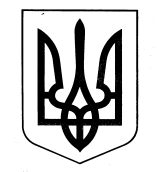 ЗАЧЕПИЛІВСЬКА  РАЙОННА ДЕРЖАВНА АДМІНІСТРАЦІЯВІДДІЛ ОСВІТИНАКАЗ   25.01.2016					          					     № 48Про участь команди  Зачепилівського району в ІІІ етапі Всеукраїнської  учнівської  олімпіади з історіїНа виконання наказу Департаменту науки і освіти Харківської облдержадміністрації від 22.12.2015 № 524 «Про проведення ІІІ етапу Всеукраїнських учнівських олімпіад із навчальних предметів у Харківській області у 2015/2016 навчальному році», відповідно до Положення про Всеукраїнські учнівські олімпіади, турніри, конкурси з навчальних предметів, конкурси-захисти науково-дослідницьких робіт, олімпіади зі спеціальних дисциплін та конкурси фахової майстерності, затвердженого наказом Міністерства освіти і науки, молоді та спорту України від 22.09.2011 № 1099, зареєстрованого у Міністерстві юстиції України 17.11.2011 за № 1318/20056 (із змінами), Правил проведення І, ІІ, ІІІ етапів Всеукраїнських учнівських олімпіад із навчальних предметів у Харківській області, затверджених наказом Головного управління освіти і науки Харківської обласної державної адміністрації від 25.04.2012 № 241, зареєстрованих у Головному управлінні юстиції у Харківській області 14.06.2012 за № 42/1405, на виконання наказу Міністерства освіти і науки України від 07.09.2015 № 915 «Про проведення Всеукраїнських учнівських олімпіад і турнірів з навчальних предметів у 2015/2016 навчальному році»», з метою підтримки та розвитку обдарованої учнівської молоді, організованого проведення ІІІ етапу Всеукраїнських учнівських олімпіад із навчальних предметів, керуючись статтею 6 Закону України «Про місцеві державні адміністрації»НАКАЗУЮ:1. Направити  27.01.2016 на ІІІ етап Всеукраїнської учнівської олімпіади з історії в м. Харків, пл.Свободи, 4 (09.00, університет ім..В.Н. Каразіна)  команду в складі: - Ромасенко Юлію Вікторівну, ученицю 8 класу Бердянського НВК «ЗНЗ І-ІІІ ступенів – ДНЗ»  Зачепилівської районної ради Харківської області;- Зіновʼєву Ренату Вікторівну, ученицю 9 класу Руновщинської ЗОШ І-ІІІ ступенів Зачепилівської районної ради Харківської області;- Хімінця Віталія Євгенійовича, учня 11 класу Руновщинської ЗОШ І-ІІІ ступенів Зачепилівської районної ради Харківської області.2. Керівником команди призначити Кизиму Катерину Іванівну, учителя історії Руновщинської ЗОШ І-ІІІ ступенів Зачепилівської районної ради Харківської області.3. Директорам Бердянського НВК «ЗНЗ І-ІІІ ступенів – ДНЗ» (Золотухіна Н.М.), заступнику директора з навчально-виховної роботи Руновщинської ЗОШ І-ІІІ ступенів (Главацька Л.В.) забезпечити участь команди та їх керівника у ІІІ етапі Всеукраїнської учнівської олімпіади з історії.4. Відповідальність за життя та здоров’я членів команди у дорозі та під час проведення олімпіади, своєчасне прибуття до місця проведення олімпіади покласти на керівника команди.5. Направити 27.01.2016 в м. Харків для підвозу учасників олімпіади Лебедєва Віталія Івановича - водія Орчицької ЗОШ І-ІІ ступенів. 6. Директору Орчицької ЗОШ І-ІІ ступенів Новіковій Т.П. організувати  роботу щодо підвозу учасників олімпіади 27.01.2016 до м. Харків.7. Головному бухгалтеру централізованої бухгалтерії відділу освіти Капусті О.В. забезпечити фінансування заходу згідно затвердженого кошторису. 8. Контроль за виконанням даного наказу покласти на завідувача районним методичним кабінетом відділу освіти Корінну О.М.Начальник відділу освіти                                                      О.М. ЗеленськийЗавідувач РМК                                                                       О.М. КоріннаГоловний бухгалтер                                                              О.В. КапустаНачальник господарчої групи                                             В.В. Козина